СОБРАНИЕ ПРЕДСТАВИТЕЛЕЙ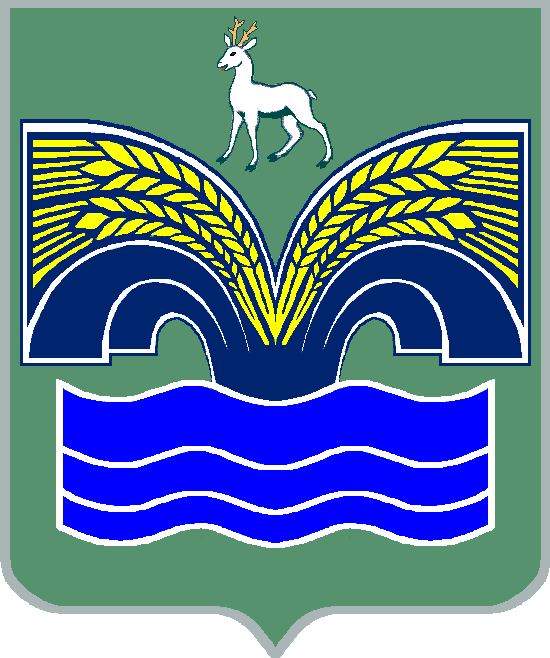  ГОРОДСКОГО ПОСЕЛЕНИЯ НОВОСЕМЕЙКИНО МУНИЦИПАЛЬНОГО РАЙОНА КРАСНОЯРСКИЙ САМАРСКОЙ ОБЛАСТИТРЕТЬЕГО СОЗЫВАРЕШЕНИЕ от 25   декабря  2018  года № 43Об утверждении графика приема граждан  депутатами Собрания представителей городского  поселения Новосемейкино муниципального района Красноярский на третьего  созыва 2019  год  Руководствуясь  Регламентом   Собрания представителей городского поселения Новосемейкино, Собрание представителей городского поселения Новосемейкино муниципального района Красноярский, РЕШИЛО:1.Утвердить график приема граждан депутатами Собрания представителей городского поселения Новосемейкино   муниципального района Красноярский  на 2019  год (прилагается).2.Возложить контроль на председателя Собрания представителей городского поселения Новосемейкино  муниципального района Красноярский  Купцова Н.И.  за выполнением данного решения.     Председатель Собрания                                               И.о.Главы городского поселения   представителей  городского                                        Новосемейкино муниципального     поселения Новосемейкино                                                   района Красноярский      муниципального района                                                          Самарской областиКрасноярский Самарской области____________ /Н.И. Купцов/                                                     __________/А.Н.Ерастов/                                                                                                             Приложение к решению Собрания представителей №  43 от  25.12.2018 годаГрафик приема граждан депутатами  Собрания представителей городского поселения Новосемейкино муниципального района Красноярский Самарской области третьего созыва  на 2019 год№ п/п№ округаФамилия, имя, отчествоГраница округа приемный день  депутата1Жирнов Сергей Ивановичсело Старосемейкино, село Водино, поселок Дубки; Водинский дачный массив, Сокский дачный массивтретья среда каждого месяца с 10-1130 (село Водино)четвертая среда каждого месяца  с 10-1130 (село Старосемейкино)2Купцов Николай Ивановичп.г.т. Новосемейкино,улицы:Лесная Долина, Дорожная, Зеленая, Попова, Светлая, Новая дома с 19 по 26, 26а, Молодежная, Московскаяпервый вторник каждого месяца с 16-17 (в здании школы РЦ-1)3Семыкин Владимир Витальевичп.г.т. Новосемейкино,улицы:Радио, Связистов, Мичурина, Подлесная, Рабочий переулок, Рабочая.четвертый вторник каждого месяца с 16-17 (в здании школы РЦ-1)4Данилин Геннадий Ивановичп.г.т. Ново-Семейкино,улицы:Советская  (нечетная частного сектора) №№ 37-125, (четная частного сектора) №№ 62-128, Садовая, Матюгина, Пристанционная, Новая дома №№ 1- 18, переулок Железнодорожный, переулок Кооперативный, Комсомольская, переулок Озерный, Придорожная,  Красноярская, Олимпийская, Таежная.первый понедельник каждого месяца с 16-17  (в здании ДК «Кристалл», каб. № 3)5Барашовец Лариса Александровнап.г.т. Ново-Семейкино,улицы:Первомайская, Волжская, Гвардейская, Губернаторская, Куйбышевская, Лесной тупик, Металлургическая, Набережная, Офицерская, Солнечная, Спортивная, Центральная, переулок Строителей.первый вторник каждого месяца с 16-17  (в здании ДК «Кристалл», каб. № 3)6Шалашов Андрей Николаевичп.г.т. Ново-Семейкино,улицы:Горная, Заводская дома с 14 по 27второй понедельник каждого месяца с 16-17  (в здании ДК «Кристалл», каб. № 3)7Карташов Андрей Владимировичп.г.т. Новосемейкино,улицы:Советская (частный сектор) нечетные дома №№ 1-35, четные дома №№ 2-36, 38 (частн.), 38-К, 40 (частн.),42 (частн.), 42-А,42-В,42-Г, 44 (частн.), 46 (частн.), 48 (частн.), Советская дом № 40 (многоквартирный), Дачная, Полевая, Строительная.третий  понедельник каждого месяца с 16-17  (в здании ДК «Кристалл», каб. № 3)8Кудрявцев Александр Викторовичп.г.т. Новосемейкино,улица Советская дома №№ 42,44, 45,46 (многоквартирные)четвертый понедельник каждого месяца с 16-17  (в здании ДК «Кристалл», каб. № 3)9Борисова Светлана Викторовнап.г.т. Новосемейкино,улицы:Заводская дома №№ 1 – 13, 13-А, Пионерская, Рудничная № 23, Северная, Школьная дома №№  1, 3 - 6.третья пятница каждого месяца с 16-17  (в здании ДК «Кристалл», каб. № 3)Кузьмичева Ольга Петровнап.г.т. Новосемейкино,улицыЖигулевская (вся), Школьная дома №№ 7-10третья среда каждого месяца с 16-17  (в здании ДК «Кристалл», каб. № 3)11Меньшиков Александр Валерьевичп.г.т. Новосемейкино,улицы:Советская дом № 38 (многоквартирный), Рудничная дома №№ 17, 18, 19, 18 А,18 Б, Школьная дом № 2четвертый четверг каждого месяца с 16-17  с 16-17  (в здании ДК «Кристалл», каб. № 3)12Рязанова Лидия Павловнап.г.т.Новосемейкино,улицы:Лесная, Рудничная дома №№ 1 - 16, 12-А, 14-А, 16-Авторой четверг каждого месяца с 16-17  (в здании ДК «Кристалл», каб. № 3)13Ананичев Сергей Николаевичп.г.т. Новосемейкино,улицы:Ново-Садовая, Мира дом № 13третья среда каждого месяца с 9-1130 (в здании ОАО РС Серного завода)14Давыдов Герман Валентиновичп.г.т.Новосемейкино,улицы:Мира дома №№ 7 - 11вторая  пятница каждого месяца с 16-17  (в здании ДК «Кристалл», каб. № 3)15Бутрина Наталья Михайловнап.г.т.Новосемейкино,улицы:Мира дома №№ 1 - 6четвертая среда каждого месяца с 16-17  (в здании ДК «Кристалл», каб. № 3)